Question 1 In the context of the adaptation model, which of the following strategic alternatives is seen as a strategic failure and is not held up as a model that any firm should emulate?Question 1 options:Defender Prospector Analyzer Differentiation Reactor Question 2 The set of factors that prompt people to behave in certain ways is called _____.Question 2 options: motivation stress interpersonal conflict an analyzer a reactor Question 3 (2 points)In the process of job analysis, when a job analyst interviews individuals who are performing the jobs being analyzed, it is most likely that the individuals may:Question 3 options:overstate the skills and qualifications needed to perform the task. express their work preferences more clearly. refer the interviewer to a subject matter expert. provide an honest feedback of the company’s human resource policies. stress on the perks and benefits available to them.  Question 4 (2 points)The easiest way for a company to manage an increase in the demand for staff is by:Question 4 options:offering overtime opportunities for employees.  announcing early retirements for experienced employees. downsizing the organization by selling off some of its physical assets. recruiting temporary workers. recruiting full-time workers. Question 5 (2 points)Scenario 4.1T&P Corporation is a transnational company with four distinct businesses, including a national music and video store chain, a rap music production company, a talent agency that represents several famous rap stars, and a digital video disc (DVD) production facility that makes and records music videos on DVDs. T&P is in the process of acquiring another company, its major music store rival ReBop Records. Because its rap stars are so famous, T&P charges crazed fans a higher price for its music compact discs and DVD videos. The fans don't mind, as they often have the opportunity to meet the rap stars in person at various T&P music stores throughout the year. T&P has a policy of promotion from within as well as a no-layoff policy, and all managers are required to rotate through each business before they can be promoted.Refer to Scenario 4.1. Which organizational form or design is T&P likely to have adopted?Question 5 options:Functional design Conglomerate design Divisional design H-form design U-form design Question 6 (2 points)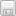 An advantage of retaining effective employees is that:Question 6 options:SaveQuestion 7 (2 points)A new, mid-range chain of restaurants groups its personnel into different departments on the basis of individual expertise. This is an example of the _____ design.Question 7 options:SaveQuestion 8 (2 points)A _____ strategy occurs when a company targets a specific segment of the marketplace for its products or services.Question 8 options:SaveQuestion 9 (2 points)Hanks, a supervisor at an international firm, observes that Tom, one of his subordinates, often extends his lunch breaks and also leaves early to home. Hanks wants to use progressive disciplinary method to change Tom's behavior. Next time Hanks observes the same kind of behavior from Tom, he should _____.Question 9 options:SaveQuestion 10 (2 points)The Fleishman job-analysis system of conducting work assessments involves:Question 10 options:SaveQuestion 11 (2 points)An organization should consider its strategic plan when forecasting the demand for human resources.Question 11 options:SaveQuestion 12 (2 points)Cinergy Inc., a Midwestern gas and electric utility company, agreed not to penalize workers who left the company before the age of 65 and also offered those workers a bonus equivalent to two weeks' pay for every year of employment with Cinergy. Cinergy is:Question 12 options:SaveQuestion 13 (2 points)An individual's reactions to environmental factors that present excessive demands is called _____.Question 13 options:SaveQuestion 14 (2 points)Scenario 5.1CyberRocket Inc. is a high-tech manufacturer with an exciting new product, the Astro-Cruiser, a virtual Ethernet connector for shuttles orbiting the Earth. This product will allow astronauts to browse the Web while cruising in space. The product depends extensively on new technology and producing it requires extensive knowledge of astrophysics. CyberRocket is planning a rapid expansion of this business and needs to analyze the jobs that will emerge during the production of the Astro-Cruiser. The job analysis should contain information about what the workers will do in a job rather than what is involved in the job. The company would like to identify only the essential functions of the jobs. The head of the research and development team and the head of the production team are the only two individuals within the company who really understand the new product and the knowledge, skills, and abilities of employees that will be necessary to produce it.Refer to Scenario 5.1. Which of the following job-analysis techniques will best suit CyberRocket's requirements?Question 14 options:SaveQuestion 15 (2 points)_____ describes employees who feel guilty over keeping their jobs when others lost their jobs.Question 15 options:SaveQuestion 16 (2 points)Which of the following job-analysis techniques focuses on the important behaviors that distinguish effective from ineffective performers?Question 16 options:SaveQuestion 17 (2 points)Nature of the work that a person does is usually NOT a factor for assessing job satisfaction.Question 17 options:SaveQuestion 18 (2 points)_____ states that an employer has the ability to terminate any employee, at any time, for any reason, or for no reason at all.Question 18 options:SaveQuestion 19 (2 points)In general, which of the following organizational strategies may be the easiest for a human resource manager to implement?Question 19 options:SaveQuestion 20 (2 points)_____ is the process of dealing with employees who are represented by an employee association.Question 20 options:SaveQuestion 21 (2 points)Which of the following is NOT a form of organizational design?Question 21 options:SaveQuestion 22 (2 points)Voice, a critical dimension of procedural justice, refers to the perception that:Question 22 options:SaveQuestion 23 (2 points)Scenario 6.1In 2003, managers at BabyBlooms Corp., a national retailer of baby products, noticed that sales and profits were slumping. Store managers were instructed not to fill any vacant positions, which saved some money. However, by January, 2004, it was essential that BabyBlooms cut expenses further. The firm decided to offer incentives for top managers if they decided to leave before their tenure out of free will. Expenses still remained high, and in May, the firm asked store managers to reduce staff by laying off 10 percent of its workers (about two workers per store). When those cuts were still not enough, management called for store closings in some locations. For example, one of the store closing was announced to employees on August 1 and accomplished by December 1. In locations where stores were not closed, managers were ordered to terminate any under-performing employees, identified by low performance appraisal scores in the last two evaluations.Refer to Scenario 6.1. The scenario is the best example of _____.Question 23 options:SaveQuestion 24 (2 points)Which of the following steps will be pursued by a company to implement a stability strategy?Question 24 options:SaveQuestion 25 (2 points)Scenario 5.1CyberRocket Inc. is a high-tech manufacturer with an exciting new product, the Astro-Cruiser, a virtual Ethernet connector for shuttles orbiting the Earth. This product will allow astronauts to browse the Web while cruising in space. The product depends extensively on new technology and producing it requires extensive knowledge of astrophysics. CyberRocket is planning a rapid expansion of this business and needs to analyze the jobs that will emerge during the production of the Astro-Cruiser. The job analysis should contain information about what the workers will do in a job rather than what is involved in the job. The company would like to identify only the essential functions of the jobs. The head of the research and development team and the head of the production team are the only two individuals within the company who really understand the new product and the knowledge, skills, and abilities of employees that will be necessary to produce it.Refer to Scenario 5.1. The job analysis information about what the new workers must be able to do, rather than about what the job entails, is likely to provide more details about the _____.Question 25 options:they master the skill of using conventional methods at work.they help in fostering representativeness at workplace.they exhibit high flexibility and work round the clock.they help in avoiding expenses involved in replacing them.they exhibit high levels of ethicality in their work.functionalM-formH-formreactorfocusdiversificationfocuscost leadershipretrenchmentprospectorkeep a written record of the incident in Tom's personnel filesuspend Tom for a weekask the human resources department for helpgive Tom a verbal warningprovide a negative performance appraisal for Tomdefining abilities as the enduring attributes of individuals that account for differences in performance.subject matter experts generating a list of tasks and job incumbents evaluating each task on several dimensions that are specifically important to an organization.job analysts analyzing a job in terms of involvement with people, data, and things.employees completing a questionnaire reflecting work behavior, working conditions, and job characteristics.supervisors generating examples of effective and ineffective performance of employees.TrueFalsegenerating a pool of qualified applicants.encouraging voluntary early retirement.terminating unproductive employees.practicing job enrichment strategies.carrying out involuntary turnover strategy.motivationstressinterpersonal conflictorganizational cultureexecutive successionFleishman job-analysis systemCritical incidents approachTask-analysis inventoryPosition Analysis QuestionnaireNarrative job analysisAnxiety syndromeRetention syndromeSurvivor syndromeStockholm syndromeDown syndromeThe critical incidents approachThe Position Analysis QuestionnaireThe management position description questionnaireThe Fleishman job-analysis systemThe task-analysis inventoryTrueFalseProcedural justiceConsistencyEmployment at willEthicalityRepresentativeness ProspectorStabilityReductionGrowthReactorLabor relationsDownsizingOutsourcingRightsizingOutlook planningO-form designFunctional designU-form designConglomerate designM-form designthe rules were applied the same way to everyone involved.a person applying the rules had no vested interest in the outcome of a decision.the decision rules conform to personal standards of ethics and moralitya person had some control over the outcome in a decision.the opinions of the various groups affected by a decision have been considered in the decision.progressive disciplinary plansoutsourcingrightsizingemployment at willemployee retentionIt will downsize its workforce through terminations and layoffs.It will explore new sources for potential, talented employees.It will increase the value of existing employees through additional training.It will intensify recruitment efforts and design attractive salary packages.It will declare early retirement plans for its employees.job descriptionjob specificationjob evaluationexecutive succession plan rightsizing strategy